Unidad 1. Iniciando con Excel 2010 Actividad 1. Primer paso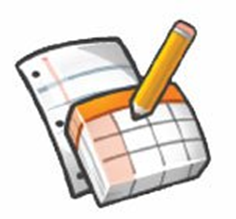 Verifica…Instrucciones: Revisa si al realizar tu actividad aplicaste las siguientes acciones: CriteriosSíNo1. ¿Lograste identificar los iconos para guardar tu libro?x2. ¿Anotaste un nombre corto a tu archivo?x3. ¿Identificas la carpeta o ubicación en donde guardaste tu archivo?x4. ¿Puedes volver a abrir este archivo?x